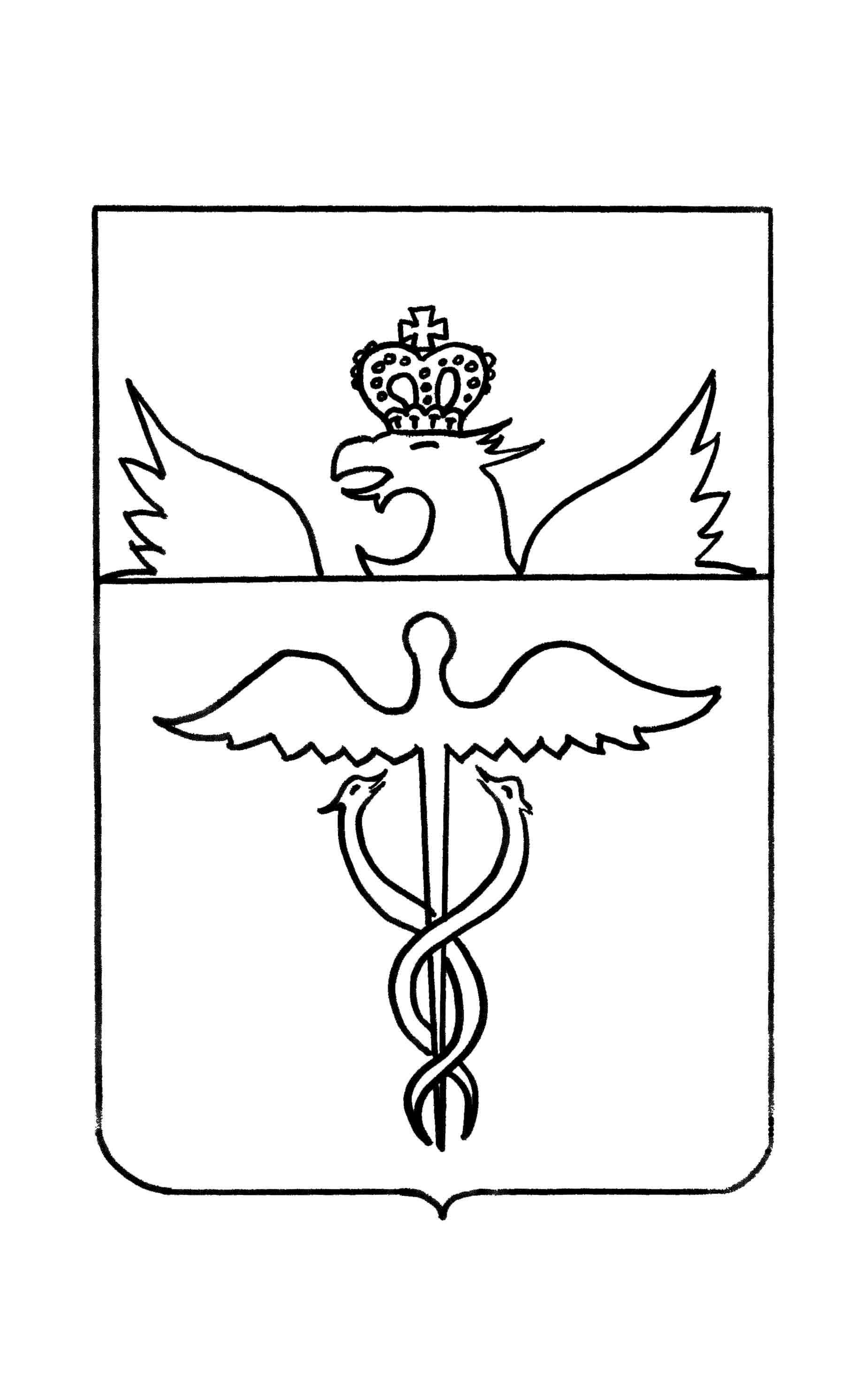 Администрация Васильевского сельского поселенияБутурлиновского муниципального районаВоронежской областиПОСТАНОВЛЕНИЕот  28 февраля 2020  года       №  11с. ВасильевкаО внесении изменений в постановление  администрации Васильевского сельского поселения  от  31.07.2018 г.  № 28  «Об  утверждении муниципальной  программы Васильевского сельского поселения Бутурлиновского муниципального района «Социальное развитие села Васильевка» В соответствии с Федеральным законом от 06.10.2003 г. № 131-ФЗ «Об общих принципах организации местного самоуправления в Российской Федерации», Уставом Васильевского сельского поселения, постановлением администрации Васильевского сельского поселения  от 11.10.2013 г. №  52 «Об утверждении порядка разработки, реализации   и оценки эффективности  муниципальных программ Васильевского сельского поселения Бутурлиновского муниципального района Воронежской области», администрация Васильевского сельского поселенияПОСТАНОВЛЯЕТ:       1. Внести изменения в постановление администрации Васильевского сельского поселения от 31.07.2018г. № 28 «Об утверждении муниципальной  программы Васильевского сельского поселения Бутурлиновского муниципального района «Социальное развитие села Васильевка»,  изложив муниципальную программу в редакции согласно приложению к настоящему постановлению.           2. Настоящее постановление   опубликовать в официальном периодическом печатном издании «Вестник муниципальных правовых актов  Васильевского сельского поселения Бутурлиновского муниципального района Воронежской области» и разместить  на официальном  сайте администрации Васильевского сельского поселения Бутурлиновского муниципального района Воронежской области.                   3. Контроль за исполнением настоящего постановления оставляю за собой.Глава  Васильевского  сельского  поселения                       Т.А. КотелевскаяПриложение к  постановлениюадминистрации Васильевского                                                                               сельского поселения Бутурлиновского муниципального района  Воронежской области                                                                               от    28 .02. 2020 г  № 11МУНИЦИПАЛЬНАЯ  ПРОГРАММАВасильевского сельского поселения Бутурлиновского муниципального района «Социальное развитие села Васильевка» 2018 годПАСПОРТМуниципальной программы Васильевского сельского поселения Бутурлиновского муниципального района«Социальное развитие села Васильевка»                                   (далее –муниципальная программа)Общая характеристика сферы реализации муниципальной программы      Необходимость благоустройства территорий, в том числе комплексного, продиктована на сегодняшний день необходимостью обеспечения проживания людей в более комфортных условиях. Муниципальное образование « Васильевское  сельское поселение» включает в себя  населенный пункт село Васильевка. Основными строениями являются застройки частного сектора. Имеется значительная протяженность дорог муниципального и регионального значения. Большинство объектов внешнего благоустройства населенного пункта, таких как пешеходные зоны, дороги, инженерные коммуникации и объекты, до настоящего времени не обеспечивают комфортных условий для жизни и деятельности населения и нуждаются в ремонте и реконструкции.   Повышение уровня качества проживания граждан является необходимым условием для стабилизации и подъема экономики села.            Увеличение уровня благоустройства территории будет способствовать  позитивным тенденциям в социально-экономическом развитии Васильевского сельского поселения и, как следствие, повышению качества жизни населения. Программный подход к решению проблем социального развития населенного пункта необходим, так как без стройной комплексной системы развития  Васильевского сельского поселения невозможно добиться каких-либо значимых результатов в обеспечении комфортных условий для деятельности и отдыха жителей поселения. Важна четкая согласованность действий администрации и предприятий, обеспечивающих жизнедеятельность поселения и занимающихся социальным развитием села. Без реализации неотложных мер по повышению уровня благоустройства территории нельзя добиться эффективного обслуживания экономики и населения, а также обеспечить в полной мере безопасность жизнедеятельности и охрану окружающей среды. Реализация программы позволит сформировать на территории поселения условия, благоприятно влияющие на психологическое состояние граждан, повысить комфортность проживания, сформировать активную гражданскую позицию жителей села путем вовлечения граждан в обсуждение и участие в решении вопросов развития территорий.Программа предусматривает улучшение внешнего облика общественных территорий Васильевского сельского поселения.Реализация мероприятия позволит:- повысить уровень технического и эксплуатационного состояния  территории;- сформировать современные зоны  для активной культурной жизни граждан;- обеспечить общественное участие в процессе принятия решений и в реализации проектов комплексного благоустройства территорий;    Программа направлена на:  - создание благоприятного внешнего облика с. Васильевка
- создание условий для улучшения качества жизни населения, обеспечение безопасной, комфортной и эстетически привлекательной среды проживания;
- осуществление мероприятий по обеспечению безопасности жизнедеятельности и сохранения окружающей среды;
- создание условий для преодоления социально-экономического отставания села от других муниципальных образований.         Определение перспектив благоустройства муниципального образования позволит добиться сосредоточения средств на решение поставленных задач, а не расходовать средства на текущий ремонт отдельных элементов благоустройства. И в настоящее время органами местного самоуправления при активном участии жителей  сельского поселения, предпринимаются все меры для дальнейшего социального развития Васильевского сельского поселения.           Разработка и реализация муниципальной программы позволит улучшить внешний облик Васильевского сельского поселения, повысить уровень благоустройства и санитарного состояния территорий, комфортного проживания жителей села Васильевка.3. Приоритеты государственной политики в сфере реализации муниципальной программы, цели, задачи и показатели (индикаторы) достижения целей и решения задач, описание основных ожидаемых конечных результатов муниципальной программы, сроков и этапов реализации муниципальной программы	В рамках Федерального закона от 06.10.2003 года № 131-ФЗ «Об общих принципах организации местного самоуправления в Российской Федерации» было проведено изменение существующей территориальной организации местного самоуправления, начато разграничение полномочий между субъектами Федерации и муниципальными образованиями, распределение вопросов местного значения внутри системы местного самоуправления, созданы основы правового регулирования отношений в рамках бюджетного финансирования расходных полномочий органов местного самоуправления и отдельных государственных полномочий, осуществляемых органами местного самоуправления.Поиск нового качества и содержания управления местным развитием привели к появлению новых форм и методов планирования, в том числе программного бюджета, в рамках которого проходит формирование развития муниципальных образований на перспективу в соответствии с имеющимися возможностями и ресурсами, а также определяется последовательность их реализации. Разработанная  муниципальная программа представляет собой систему целевых ориентиров социального развития Васильевского сельского поселения, а также увязанный по целям, задачам, ресурсам и срокам осуществления комплекс мероприятий, обеспечивающий эффективное решение ключевых проблем и достижение целей развития сельского поселения в свете решения полномочий, определенных статьей 14. Федерального закона от 06.10.2003 года  № 131-ФЗ «Об общих принципах организации местного самоуправления в Российской Федерации».Основной целью программы является социальное развитие  Васильевского сельского поселения, обеспечивающее необходимые условия для реализации прав граждан, проживающих на территории села Васильевка, стабильное повышение качества жизни.	Реализация программы позволит решить следующие основные задачи:-    обеспечение противопожарной безопасности; - развитие жилищно-коммунального хозяйства, повышение уровня благоустройства территории сельского поселения;-исполнение обязательств поселения по оказанию мер социальной поддержки отдельным категориям граждан сельского поселения;-территориальное планирование, внесение изменений в генеральный план поселения и правила землепользования и застройки поселения.        Оценка эффективности реализации Программы осуществляется на основе использования системы целевых показателей и индикаторов, которая обеспечит мониторинг динамики результатов ее реализации за отчетный период с целью уточнения степени решения задач и выполнения программных мероприятий. По программе определены следующие целевые показатели и индикаторы: - выполнение органами местного самоуправления полномочий по обеспечению первичных мер пожарной безопасности;- содержание дорог, в отношении которых осуществляется обслуживание;- процент освещенности улиц;- площадь территории, в отношении которой осуществляется содержание;- выплата дополнительной муниципальной пенсии.  Оценка эффективности реализации Программы по каждому целевому показателю и индикатору проводится путем сравнения фактически достигнутого значения показателя (индикатора) с его целевым значением, утвержденным на год, и определяется по следующей формуле: Эп= Иф* 100 % / Ин, гдеЭп- эффективность реализации Программы по каждому показателю (индикатору);Иф – фактически достигнутое значение показателя (индикатора);Ин – нормативное значение показателя (индикатора), утвержденного Программой.        Основными ожидаемыми результатами исполнения программы являются снижение социальной напряженности, улучшение экологической обстановки на территории Васильевского сельского поселения, повышение качества жизни населения села Васильевка.       Срок реализации муниципальной программы: 2018-2024 годы.Перспективы развития поселения во многом зависят от процессов, происходящих на федеральном и региональном уровнях. В этой связи приоритетные направления развития поселения согласуются со стратегическими целями района и  региона.  4. Обоснования выделения подпрограмм и обобщенная характеристика основных мероприятийИсходя из вышеизложенных целей и задач, а также в связи с обособленностью частей сферы реализации программы  сформированы 5 подпрограмм:Подпрограмма «Обеспечение первичных мер пожарной безопасности на территории Васильевского сельского поселения». Подпрограмма направлена на проведение мероприятий по обеспечению первичных мер  пожарной безопасности.Подпрограмма «Развитие национальной экономики Васильевского сельского поселения». Подпрограмма направлена на проведение мероприятий по внесению изменений в генеральный план поселения и правила землепользования и застройки,  на реализацию полномочий, связанных с организацией дорожной деятельности в отношении автомобильных дорог местного значения, а именно обеспечение сохранности существующей дорожной сети, приоритетное выполнение работ по ремонту и модернизации существующих автомобильных дорог, повышение безопасности дорожного движения, снижение отрицательного воздействия транспортно-дорожного комплекса на окружающую среду и повышение доступности услуг транспортного комплекса для населения.Подпрограмма «Развитие жилищно-коммунального хозяйства на территории Васильевского сельского поселения». Подпрограмма направлена на проведение мероприятий по созданию благоприятных, комфортных и безопасных условий для проживания и отдыха жителей сельского поселения. Подпрограмма «Социальная политика Васильевского сельского поселения». Подпрограмма направлена на проведение мероприятий по повышению качества жизни отдельных категорий граждан  Васильевского сельского поселения.Подпрограмма «Санитарно-эпидемиологическое благополучие населения Васильевского сельского поселения».  Подпрограмма направлена на развитие комплекса  профилактических мероприятий, направленных на недопущение распространения опасных массовых вирусных заболеваний на территории  сельского поселения, а в случае заноса и распространения опасных массовых вирусных заболеваний - на их ликвидацию.Финансовое обеспечение реализации муниципальной программыФинансовые ресурсы, необходимые для реализации подпрограммы в 2018-2024 годах, соответствуют объемам бюджетных ассигнований, предусмотренным бюджетом Васильевского сельского поселения Бутурлиновского муниципального района Воронежской области на соответствующий период.Программа финансируется за счет бюджета Васильевского сельского поселения и средств областного бюджета.Объем бюджетных ассигнований на реализацию программы из средств бюджета поселения составляет – 4 715,2 тыс. рублей, средства областного бюджета – 324,1 тыс. рублей.Объем бюджетных ассигнований на реализацию муниципальной  программы по годам составляет (тыс. руб.):Для реализации мероприятий программы возможно привлечение финансовых средств из бюджетов других уровней и внебюджетных источников. 6. Анализ рисков реализации муниципальной программы и описание мер управления рисками реализации муниципальной программы     К рискам реализации муниципальной программы следует отнести:- недостаточное материально-техническое и финансовое обеспечение полномочий и органов местного самоуправления;- отсутствие надлежащего кадрового обеспечения для реализации полномочий  органов местного самоуправления; - отсутствие системного подхода при перераспределении полномочий между уровнями власти;- возможность возникновения ошибок в выборе приоритетных, наиболее социально значимых проектов и мероприятий муниципальной программы, недостаточная оценка бюджетных средств, необходимых для достижения поставленных целей.       Мерами управления внутренними рисками являются:а) планирование реализации муниципальной программы;б) системный мониторинг выполнения мероприятий муниципальной программы;в) своевременная актуализация ежегодных планов реализации муниципальной программы, в том числе корректировка состава и сроков исполнения мероприятий с сохранением ожидаемых результатов мероприятий муниципальной программы.        Для управления внешними рисками, в течение всего срока выполнения муниципальной программы, предусмотрено проведение мониторинга и прогнозирования текущих тенденций в сфере реализации программы и при необходимости актуализация плана реализации муниципальной программы.7.Оценка эффективности реализации муниципальной программыОценка эффективности реализации муниципальной  программы будет осуществляться путем ежегодного сопоставления:фактических (в сопоставимых условиях) и планируемых значений целевых индикаторов муниципальной программы (целевой параметр – 100%);фактических (в сопоставимых условиях) и планируемых объемов расходов  бюджета поселения  на реализацию муниципальной программы и ее основных мероприятий (целевой параметр менее 100%);числа выполненных и планируемых мероприятий, предусмотренных  планом реализации муниципальной программы (целевой параметр – 100%)Подпрограмма 1 «Обеспечение первичных мер пожарной безопасности на территории Васильевского сельского поселения»ПАСПОРТ2. Характеристика сферы реализации подпрограммы, описание основных проблем в указанной сфере и прогноз ее развития        Анализ информации о чрезвычайных ситуациях с учетом структуры угроз и динамики их изменений свидетельствует о том, что стихийные бедствия, связанные с опасными природными явлениями и пожарами, а также техногенные аварии являются основными источниками чрезвычайных ситуаций и представляют существенную угрозу для безопасности граждан и экономики сельского поселения.	Проблема заключается в обеспечении снижения рисков чрезвычайных ситуаций путем создания условий безопасной жизнедеятельности и координации действий органов исполнительной власти Васильевского сельского поселения  с предприятиями, организациями и жителями поселения посредством информирования о возможных угрозах чрезвычайных ситуаций и способах защиты.	В результате возникновения чрезвычайных ситуаций разрушительным последствиям подвергается социальная среда обитания человека. Гибнут или серьезно травмируются люди, привлекаются значительные материальные и финансовые ресурсы на ликвидацию последствий чрезвычайных ситуаций, все это сказывается на темпах развития и, как итог - на уровне жизни людей.Эффективное противодействие чрезвычайным ситуациям не может быть обеспечено только в рамках основной деятельности местного самоуправления. Характер проблемы требует наличия долговременной стратегии и применения организационно-финансовых механизмов взаимодействия, координации усилий и концентрации ресурсов.При применении программно-целевого метода осуществляются:-  информационная поддержка и создание инфраструктуры для ситуационного анализа рисков чрезвычайных ситуаций;-  координация действий по поддержанию в необходимой готовности сил и средств реагирования на возможные чрезвычайные ситуации;-  реализация комплекса практических мер, снижающих угрозу возникновение чрезвычайных ситуаций. Приоритеты государственной политики в сфере реализации муниципальной программы, цели, задачи и показатели (индикаторы) достижения целей и решения задач, описание основных ожидаемых конечных результатов муниципальной программы, сроков и этапов реализации муниципальной программы          Приоритеты реализации подпрограммы соответствуют приоритетам, описанным для программы в целом.	Основной целью программы является: обеспечение первичных мер пожарной безопасности в границах сельского поселения, обеспечение необходимых условий для безопасной жизнедеятельности и устойчивого социально-экономического развития поселения.Для достижения поставленной цели предполагается решение ряда первоочередных задач:-развитие системы связи и оповещения;-пропаганда знаний в области защиты населения от чрезвычайных ситуаций на территории сельского поселения;-реализация требований федерального законодательства и иных нормативно-правовых актов в области пожарной безопасности;-софинансирование  деятельности ДПК с. Васильевка.Описание целевых индикаторов и показателей подпрограммы:- Выполнение органами местного самоуправления полномочий по обеспечению первичных мер пожарной безопасности.Ожидаемые результаты реализации подпрограммы:- повышение готовности органов местного самоуправления к выполнению поставленных задач и полномочий  по обеспечению первичных мер пожарной безопасности на территории Васильевского сельского поселения.4. Характеристика основных мероприятий подпрограммы       Для выполнения поставленных задач в ходе реализации подпрограммы необходимо осуществление следующих основных мероприятий:1.Обеспечение  первичных мер пожарной безопасности на территории Васильевского сельского поселения.2.Разъяснительная работа с населением по соблюдению первичных мер пожарной безопасности.3.Развитие систем связи и оповещения.4.Профилактика терроризма и экстремизма.5.Профилактика терроризма и экстремизма.6.Деятельность ДПК с. Васильевка.Финансовое обеспечение подпрограммыФинансовые ресурсы, необходимые для реализации подпрограммы в 2018-2024 годах, соответствуют объемам бюджетных ассигнований, предусмотренным бюджетом Васильевского сельского поселения Бутурлиновского муниципального района Воронежской области на соответствующий период.Реализация подпрограммы осуществляется за счет средств бюджета Васильевского сельского поселения и средств областного бюджета.Объем бюджетных ассигнований на реализацию подпрограммы из средств бюджета поселения составляет – 326,7 тыс. рублей, из средств областного бюджета – 25,8 тыс. рублей.Объем бюджетных ассигнований на реализацию подпрограммы по годам составляет: (тыс. руб.)Оценка эффективности реализации подпрограммы       Реализация основных  мероприятий подпрограммы позволит: повысить готовность органов местного самоуправления к выполнению поставленных задач и полномочий, определенных действующим законодательством;  позволит обеспечить информирование населения по вопросам защиты от опасностей, обусловленных чрезвычайными ситуациями, вызванными пожарами.В социальной сфере функционирование системы обеспечит:  повышение безопасности жизнедеятельности населения за счет формирования у него правил поведения при возникновении чрезвычайных ситуаций, вызванных пожарами.          В целом в результате реализации подпрограммы будут снижены риски чрезвычайных ситуаций, повысятся безопасность населения и защищенность объектов сельского поселения от угроз пожаров.Подпрограмма 2 «Развитие жилищно-коммунального хозяйства Васильевского сельского поселения»ПАСПОРТмуни                                                         подпрограммы «Развитие жилищно-коммунального хозяйства Васильевского сельского поселения»2 Характеристика сферы реализации подпрограммы, описание основных проблем в указанной сфере и прогноз ее развития              В соответствии с Федеральным законом от 06.10.2003 № 131-ФЗ «Об общих принципах организации местного самоуправления в Российской Федерации» к вопросам местного значения поселения относятся: организация благоустройства и озеленения территории поселения, организация ритуальных услуг и содержание мест захоронения,  организация освещения улиц, дорожная деятельность в отношении автомобильных дорог местного значения в границах населенных пунктов поселения.	Разработка подпрограммы «Развитие жилищно-коммунального хозяйства Васильевского сельского поселения» обусловлена вопросами улучшения уровня и качества жизни населения. Важнейшим аспектом в реализации данного вопроса является создание органами местного самоуправления условий комфортного и безопасного проживания граждан, формирование современной сельской инфраструктуры и благоустройство мест общего пользования территории сельского поселения. 	Содержание территории в чистоте и проведение прочих мероприятий по благоустройству способствует созданию благоприятных условий саморазвития, эстетического воспитания подрастающего поколения.	Для решения проблем по благоустройству сельского поселения необходимо использовать программно-целевой метод. Комплексное решение проблемы окажет положительный эффект на санитарно-эпидемиологическую обстановку, предотвратит угрозу жизни и безопасности граждан, будет способствовать повышению уровня их комфортного проживания.Приоритеты государственной политики в сфере реализации муниципальной программы, цели, задачи и показатели (индикаторы) достижения целей и решения задач, описание основных ожидаемых конечных результатов муниципальной программы, сроков и этапов реализации муниципальной программы          Приоритеты реализации подпрограммы соответствуют приоритетам, описанным для программы в целом.	Целью подпрограммы является комплексное развитие и благоустройство Васильевского сельского поселения, создание максимально благоприятных, комфортных и безопасных условий для проживания и отдыха жителей.        Достижение указанной цели подпрограммы позволит достичь сбалансированности, эффективности развития социально-экономической сферы, обеспечивающей жизненно важные интересы жителей сельского поселения. Такое достижение в рамках подпрограммы будет обеспечено выполнением следующих задач:Обеспечение благоустройства сельского поселения.Выявление и оперативное устранение недостатков в санитарной очистке территории поселения.Улучшение и поддержание состояния зеленых насаждений.Повышение уровня освещенности улиц сельского поселения.Организация и содержание мест захороненияОписание целевых индикаторов и показателей подпрограммы:1.Процент освещенности улиц;2.Площадь территории, в отношении которой осуществляется содержание;3.  Увеличение объема зеленых насаждений в Васильевском сельском поселении. Ожидаемые результаты реализации подпрограммы:- Улучшение санитарного и экологического состояния территории сельского поселения, повышение уровня комфортности и привлекательности для проживания граждан.    -  Повышение эстетического качества сельской среды и формирование образа современного поселения, сочетающего в себе элементы новизны и привлекательности; 
- Создание благоприятных комфортных условий проживания и отдыха населения; 
- Улучшение экологической и санитарно-эпидемиологической обстановки; - Привлечение жителей к участию в решении проблем благоустройства.4.Характеристика основных мероприятий подпрограммыОсновные мероприятия для выполнения поставленных задач в ходе реализации подпрограммы:                    -Уличное освещение: предусматривается оплата за потребленную электроэнергию, монтажные работы, замена светильников, проверка приборов учета. Мероприятие направлено на необходимость совершенствования освещения улиц Васильевского сельского поселения.-Озеленение: предусматривает посадку деревьев в целях озеленения территории поселения, оформление цветников, клумб в весенний,  летний период.-Организация и содержание мест захоронения. Мероприятие направлено на уборку мусора, завоз песка для облагораживания мест захоронения, обкос сорной растительности и подъездных путей кладбищ. -Прочие мероприятия по благоустройству поселений.  Мероприятие направлено на  содержание парка, сквера, детской площадки, муниципальных пляжей, изготовление и размещение социальной рекламы по пропаганде здорового образа жизни. Также предусматривается приведение в качественное состояние элементов благоустройства поселения и привлечение жителей к участию в решении проблем благоустройства. Пропаганда здорового образа жизни, которая  предусматривает  размещение на территории поселения наружной рекламы соответствующего направления. Финансовое обеспечение подпрограммыФинансовые ресурсы, необходимые для реализации подпрограммы в 2018-2024 годах, соответствуют объемам бюджетных ассигнований, предусмотренным бюджетом Васильевского сельского поселения Бутурлиновского муниципального района Воронежской области на соответствующий период.Объем бюджетных ассигнований на реализацию подпрограммы из средств бюджета поселения составляет – 1 373,0 тыс. рублей, из средств областного бюджета – 275,3 тыс. рублей.Объем бюджетных ассигнований на реализацию подпрограммы по годам составляет: (тыс. руб.)6. Оценка эффективности реализации подпрограммыВ результате реализации подпрограммы ожидается создание условий, обеспечивающих комфортные условия для работы и отдыха населения на территории Васильевского сельского поселения.Результат реализации подпрограммы:- повышение уровня благоустройства поселения;- улучшение экологической обстановки и создание среды, комфортной для проживания жителей поселения;- увеличение площади  зеленых насаждений в поселении;- создание благоустроенных зон и уголков отдыха для населения;-  размещение на территории населенных пунктов детских площадок для организованного и безопасного отдыха детей.Подпрограмма 3 «Социальная политика Васильевского сельского поселения»ПАСПОРТмуни                                                         подпрограммы  «Социальная политика Васильевского сельского поселения» Характеристика сферы реализации подпрограммы, описание основных проблем в указанной сфере и прогноз ее развитияВ соответствии с Федеральным и областным законодательством, за счет средств бюджета Васильевского сельского поселения выплачивается пенсия за выслугу лет лицам, замещавшим муниципальные должности и должности муниципальной службы  в органах местного самоуправления Васильевского сельского поселения.   Основной целью подпрограммы является создание условий для повышения благосостояния и уровня жизни отдельных категорий населения  сельского поселения. Для достижения поставленных целей необходимо решение следующих основных задач: исполнение обязательств поселения по оказанию мер социальной поддержки отдельным категориям граждан, установленных федеральным и областным законодательством,  нормативно — правовыми актами Васильевского сельского поселения. Срок реализации подпрограммы - 2018-2024 годы.Приоритеты государственной политики в сфере реализации муниципальной программы, цели, задачи и показатели (индикаторы) достижения целей и решения задач, описание основных ожидаемых конечных результатов муниципальной программы, сроков и этапов реализации муниципальной программы          Приоритеты реализации подпрограммы соответствуют приоритетам, описанным для программы в целом.	Ожидаемые результаты реализации подпрограммы:- улучшение  качества жизни граждан Васильевского сельского поселения;                                          - надлежащее исполнение полномочий, возложенных на органы местного самоуправления Васильевского сельского поселения.4. Характеристика основных мероприятий подпрограммыОсновные мероприятия для выполнения поставленных задач в ходе реализации подпрограммы:                                                                                                    тыс. рублей5. Финансовое обеспечение подпрограммыФинансовые ресурсы, необходимые для реализации подпрограммы в 2018-2024 годах, соответствуют объемам бюджетных ассигнований, предусмотренным бюджетом Васильевского сельского поселения Бутурлиновского муниципального района Воронежской области на соответствующий период.Реализация подпрограммы осуществляется за счет средств бюджета Васильевского сельского поселения.       Объем бюджетных ассигнований на реализацию подпрограммы из средств бюджета поселения составляет – 1 310,9 тыс. рублей  Объем бюджетных ассигнований на реализацию подпрограммы по годам составляет: (тыс. руб.)6. Оценка эффективности реализации подпрограммыСоциальная эффективность реализации мероприятий подпрограммы  выражается в улучшении качества жизни  граждан Васильевского сельского поселения путем предоставления своевременно и в полном объеме мер социальной поддержки.Подпрограмма 4 «Развитие национальной экономики Васильевского сельского поселения».ПАСПОРТмуни                                                         подпрограммы «Развитие национальной экономики Васильевского сельского поселения».Характеристика сферы реализации подпрограммы, описание основных проблем в указанной сфере и прогноз ее развития   	В соответствии с Федеральным законом от 06.10.2003 № 131-ФЗ «Об общих принципах организации местного самоуправления в Российской Федерации» к вопросам местного значения поселения относятся: градостроительная деятельность.Существует необходимость в проведении  дополнительных изменений  в генеральном плане Васильевского сельского поселения, в связи с утверждением границ села Васильевка.Автомобильные дороги имеют важное значение для Васильевского сельского поселения. Они связывают территорию поселения, обеспечивают жизнедеятельность всего населенного пункта, по ним осуществляются автомобильные перевозки грузов и пассажиров. Сеть автомобильных дорог обеспечивает мобильность населения и доступ к материальным ресурсам. Автомобильные дороги, являясь сложными инженерно-техническими сооружениями, имеют ряд особенностей, а именно:-автомобильные дороги представляют собой материалоёмкие, трудоёмкие линейные сооружения, содержание которых требует больших финансовых затрат;-в отличие от других видов транспорта автомобильный – наиболее доступный для всех вид транспорта, а его неотъемлемый элемент – автомобильная дорога – доступен абсолютно всем гражданам, водителям и пассажирам транспортных средств и пешеходам;-помимо высокой первоначальной стоимости строительства, реконструкция, капитальный ремонт, ремонт автомобильных дорог также требуют больших затрат.Автомобильные дороги подвержены влиянию природной окружающей среды, хозяйственной деятельности человека и постоянному воздействию транспортных средств, в результате чего меняется технико-эксплуатационное состояние дорог. Для  их соответствия нормативным требованиям необходимо выполнение различных видов дорожных работ:Автомобильные дороги подвержены влиянию природной окружающей среды, хозяйственной деятельности человека и постоянному воздействию транспортных средств, в результате чего меняется технико-эксплуатационное состояние дорог. Для  их соответствия нормативным требованиям необходимо выполнение различных видов дорожных работ:- ремонт автомобильной дороги - комплекс работ по восстановлению транспортно-эксплуатационных характеристик автомобильной дороги, при выполнении которых не затрагиваются конструктивные и иные характеристики надежности и безопасности автомобильной дороги;- капитальный ремонт автомобильной дороги – комплекс работ по замене и (или) восстановлению конструктивных элементов автомобильной дороги, дорожных сооружений и (или) их частей, выполнение которых осуществляется в пределах установленных допустимых значений и технических характеристик класса и категории автомобильной дороги и при выполнении которых затрагиваются конструктивные и иные характеристики надежности и безопасности автомобильной дороги, не изменяются границы полосы отвода автомобильной дороги;- реконструкция автомобильной дороги – комплекс работ, при выполнении которых осуществляются изменения параметров автомобильной дороги, ее участков, ведущие к изменению класса и (или) категории автомобильной дороги либо влекущие за собой изменение границы полосы отвода автомобильной дороги	В настоящее время автомобильные дороги Васильевского сельского поселения находятся в сложном положении. Качество дорожных покрытий большинства дорог не соответствует эксплуатационным требованиям. Увеличение количества транспорта на дорогах  в сочетании с недостатками эксплуатационного состояния автомобильных дорог, требует комплексного подхода и принятия неотложных мер по  ремонту дорог местного значения, совершенствованию организации дорожного движения.	Реализация подпрограммы позволит установить необходимые виды и объемы дорожных работ, источники и размеры их финансирования, сформировать расходные обязательства по задачам, сконцентрировав финансовые ресурсы на реализации приоритетных задач.Улучшение дорожных условий приводит к:— сокращению времени на перевозки грузов и пассажиров;— повышению транспортной доступности;— сокращению числа дорожно-транспортных происшествий;— улучшению экологической ситуации.Таким образом, дорожные условия оказывают влияние на все важные показатели экономического развития поселения.Применение программно-целевого метода в развитии автомобильных дорог местного значения Васильевского сельского поселения Бутурлиновского муниципального района позволит системно направлять средства на решение неотложных проблем дорожной отрасли в условиях ограниченных финансовых ресурсов и координировать усилия бюджетов всех уровней.Анализ состояния рынка труда показывает, что наряду со снижением общего потока обращений в службу занятости наблюдается рост обращений сельского населения. Среди зарегистрированных безработных удельный вес сельских жителей также имеет тенденцию к росту. Одной из наиболее острых проблем является проблема регулирования сельского рынка труда с целью повышения занятости и качества жизни, снижения уровня безработицы и улучшения социально-трудового климата на селе. Демографическая ситуация в поселении характеризуется сокращением численности экономически активного населения. При этом сокращение населения в трудоспособном возрасте происходит быстрыми темпами,  а уровень безработицы в возрастной группе «трудоспособный возраст» выше средних значений по экономически активному населению. В связи с чем,  необходимо выделить отдельную категорию граждан – безработные, состоящие на учете в центре занятости населения. По договоренности с Центром занятости населения Бутурлиновского района эта категория граждан принимается администрацией Васильевского сельского поселения на временную работу по благоустройству  территории поселения.Приоритеты государственной политики в сфере реализации муниципальной программы, цели, задачи и показатели (индикаторы) достижения целей и решения задач, описание основных ожидаемых конечных результатов муниципальной программы, сроков и этапов реализации муниципальной программы          Приоритеты реализации подпрограммы соответствуют приоритетам, описанным для программы в целом.	Основной целью подпрограммы является внесение изменений  в генеральный план Васильевского сельского  поселения (установка границ села Васильевка) и реализация полномочий, связанных с организацией дорожной деятельности в отношении автомобильных дорог местного значенияДля достижения поставленных целей необходимо решение следующих основных задач:- Утверждение технического задание на выполнение работ по внесению изменений в генеральный план поселения - Подготовка проекта изменений генерального плана Васильевского сельского поселения.- Поддержание автомобильных дорог общего пользования местного значения и искусственных сооружений на них на уровне, соответствующем категории дороги, путем повышения уровня содержания дорог местного значения.-Сохранение протяжённости, соответствующей  нормативным требованиям, автомобильных дорог общего пользования местного значения за счёт ремонта автомобильных дорог.- Обеспечение гарантий граждан в сфере занятости населения. - Снижение уровня безработицы на  рынке труда.- Пропаганда безопасности дорожного движения.Ожидаемые результаты реализации подпрограммы:1.Установление границ населенного пункта села Васильевка.2.Доведение сети автомобильных дорог общего пользования местного значения и искусственных сооружений на них до уровня, соответствующего категории дороги. Улучшение состояния автомобильных дорог общего пользования.3.Снижение уровня безработицы на рынке труда; организация общественных работ; организация временного трудоустройства  безработных граждан, испытывающих трудности в поиске работы.4.Создание комфортной среды для проживания населения, положительное воздействие на экономику, социальную сферу и экологическую ситуацию       Разработка реализации подпрограммы позволит комплексно подойти к развитию автомобильных дорог, организации дорожного движения, обеспечить их согласованное развитие и функционирование, соответственно, более эффективное использование финансовых и материальных ресурсов. Процесс совершенствования автомобильных дорог окажет существенное влияние на социально-экономическое развитие поселения.4. Характеристика основных мероприятий подпрограммыПодпрограмма включает в себя комплекс мероприятий, направленных на выполнение поставленных задач: 1. Подготовка проекта изменений генерального плана Васильевского сельского поселения направлена на  утверждение технического задания по выполнению работ по внесению изменений в генеральный план поселения, которое позволит установить границы села Васильевка.2. Оказание поддержки безработным гражданам (биржа ). Реализация указанного мероприятия позволит трудоустроить  граждан Васильевского сельского поселения, состоящих на учете в Центре занятости населения Бутурлиновского района3. Дорожный фонд. Исполнитель подпрограммных мероприятий  реализует в уставном порядке меры по полному, своевременному и качественному выполнению мероприятий подпрограммы, а также несёт ответственность за рациональное использование выделяемых на их реализацию средств.Увеличение количества транспорта на дорогах  в сочетании с недостатками эксплуатационного состояния автомобильных дорог, требует комплексного подхода и принятия неотложных мер по  ремонту дорог местного значения, совершенствованию организации дорожного движения. Помимо высокой первоначальной стоимости строительства автомобильных дорог, их реконструкция, ремонт, капитальный ремонт и содержание также требуют больших затрат. В настоящее время автомобильные дороги Васильевского сельского поселения находятся в сложном положении. Качество дорожных покрытий большинства дорог не соответствует эксплуатационным требованиям. 	В условиях существующего положения первоочередной задачей остается сохранение и развитие автомобильных дорог Васильевского сельского поселения, поддержание их транспортного состояния, обеспечение безопасного, бесперебойного движения транспорта и транспортного обслуживания населения. Реализация  мероприятия предусматривает целевое использование средств в соответствии с поставленными задачами и направлена на:— поддержание дорог местного значения на уровне, соответствующем категории дороги;— сохранение протяженности соответствующих нормативным требованиям дорог местного значения счет ремонта и капитального ремонта, строительства и реконструкции дорог местного значения;— устойчивое развитие сельского поселения, создание  благоприятных условий жизнедеятельности населения.Планы работ по ремонту автомобильных дорог местного значения и сооружений на них составляются ежегодно на основании фактического состояния в пределах лимитов финансирования.  В ходе реализации подпрограммы отдельные ее мероприятия в установленном порядке могут уточняться. Реализация мероприятия  позволит установить необходимые виды и объемы дорожных работ, источники и размеры их финансирования, сформировать расходные обязательства по задачам, сконцентрировав финансовые ресурсы на реализации приоритетных задач.Основными вопросами, подлежащими контролю в процессе реализации, являются:- эффективное и целевое использование средств бюджета;- соблюдение законодательства Российской Федерации при проведении торгов, заключении муниципальных контрактов на выполнение работ по ремонту автомобильных дорог местного значения  с подрядной организацией;- осуществление контроля за соблюдением требований строительных норм и правил, государственных стандартов и технических регламентов;- гарантийными обязательствами подрядных организаций по поддержанию требуемого состояния объектов. Оценка эффективности реализации проводится по следующим критериям:— выполнение дорожных работ, направленных на повышение безопасности дорожного движения, сезонное содержание дорог местного значения и текущий ремонт.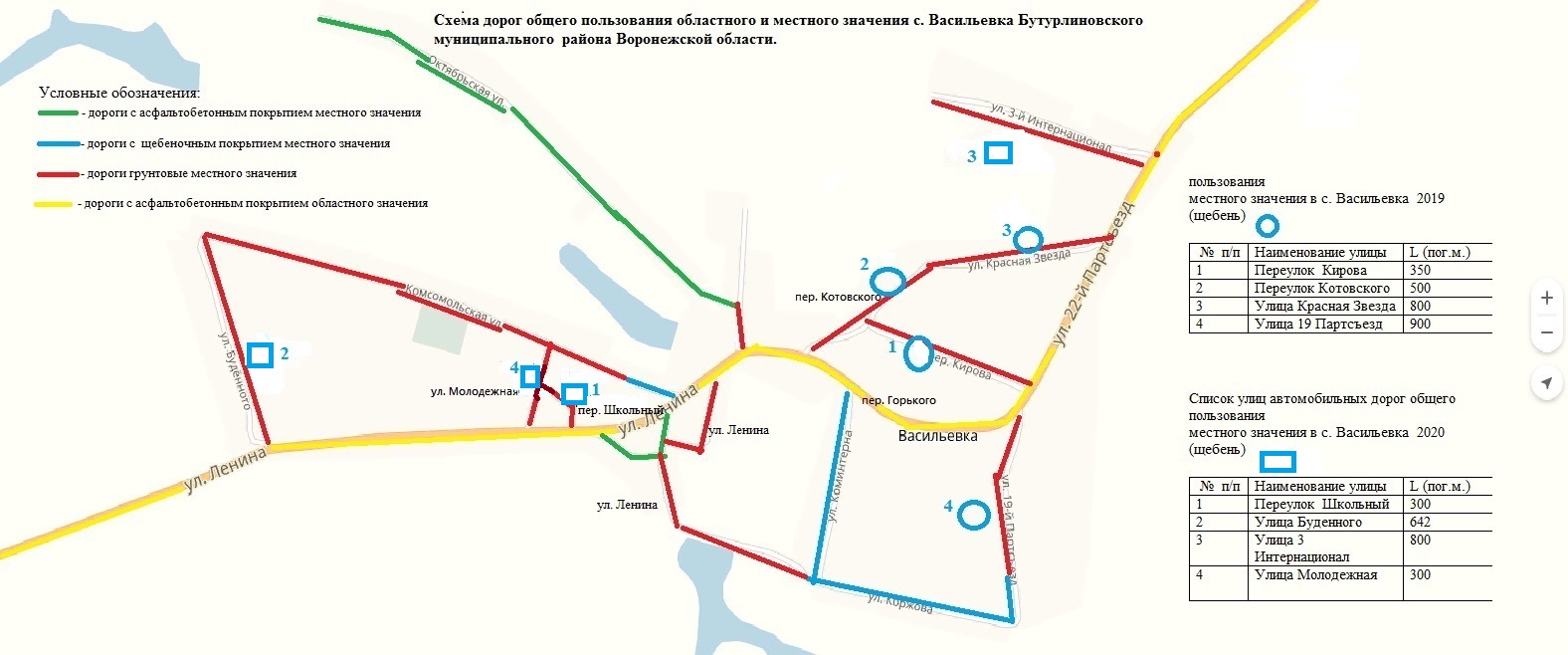 В ходе реализации мероприятия  планируется достичь следующих результатов:- ремонт автомобильных дорог с грунтовым покрытием общего пользования местного значенияв 2018 году – 0 км. автомобильных  дорог;в 2019 году – 0,5 км. автомобильных  дорог;в 2020 году – 2,042 км. автомобильных  дорог;в 2021 году – 0 км. автомобильных  дорог;в 2022 году – 0 км. автомобильных  дорог;в 2023 году – 0 км. автомобильных  дорог;в 2024 году – 0 км. автомобильных  дорог;4. Пропаганда безопасности дорожного движения. Мероприятие предполагает размещение на территории поселения стендов (плакатов, вывесок) , связанных с пропагандой безопасности дорожного движения.Перечень программных мероприятий 5. Финансовое обеспечение подпрограммыФинансовые ресурсы, необходимые для реализации подпрограммы в 2018-2024 годах, соответствуют объемам бюджетных ассигнований, предусмотренным бюджетом Васильевского сельского поселения Бутурлиновского муниципального района Воронежской области на соответствующий период.Реализация подпрограммы осуществляется за счет средств бюджета Васильевского сельского поселения и средств областного бюджета.        Объем бюджетных ассигнований на реализацию подпрограммы составляет – 1 879,6 тыс. рублей, из них средства областного бюджета – 23,0 тыс. рублей.	6. Оценка эффективности реализации подпрограммыОценка эффективности реализации подпрограммы муниципальной программы будет осуществляться путем ежегодного сопоставления:1) фактических (в сопоставимых условиях) и планируемых значений целевых индикаторов подпрограммы муниципальной программы (целевой параметр – 100%);2) фактических (в сопоставимых условиях) и планируемых объемов расходов  бюджета поселения на реализацию подпрограммы муниципальной программы и ее основных мероприятий (целевой параметр менее 100%);3) числа выполненных и планируемых мероприятий плана реализации подпрограммы муниципальной программы (целевой параметр – 100%).Подпрограмма 6 «Санитарно-эпидемиологическое благополучие населения Васильевского сельского поселения»1. ПАСПОРТПодпрограмма «Санитарно-эпидемиологическое благополучие населения Васильевского сельского поселения»Характеристика сферы реализации подпрограммы         В последние годы санитарно-эпидемиологическая обстановка на территории Васильевского сельского поселения остается напряженной в связи с распространением очагов опасных массовых вирусных заболеваний  и имеет тенденцию  к ухудшению.                            	Таким образом, необходимость разработки и реализации подпрограммы обусловлена социально-экономической остротой проблемы профилактики распространения и ликвидации очагов опасных вирусных заболеваний  на территории Васильевского сельского поселения.	Применение программно-целевого метода позволит реализовать комплекс  профилактических мероприятий, направленных на недопущение заноса и распространения опасных массовых вирусных заболеваний на территорию Васильевского сельского поселения, а в случае заноса и распространения опасных массовых вирусных заболеваний - на их ликвидацию.Цели, задачи  и сроки реализации подпрограммы        Целями подпрограммы является комплекс  профилактических мероприятий, направленных на недопущение распространения опасных массовых вирусных заболеваний на территории  сельского поселения, а в случае заноса и распространения опасных массовых вирусных заболеваний - на их ликвидацию.	Задачами подпрограммы являются:- выявление и оперативное устранение недостатков в санитарной очистке территории поселения;- проведение комплекса  профилактических мероприятий, направленных на недопущение заноса и распространения опасных массовых вирусных заболеваний на территории Васильевского сельского поселения, а в случае заноса и распространения опасных массовых вирусных заболеваний - на их ликвидацию.	Характеристика основных мероприятий подпрограммы	Эффективность реализации Программы определяется степенью защиты населения  поселения от заноса опасных вирусных массовых заболеваний животных, а в случае распространения заболеваний на немедленную ликвидацию очагов заражения.	Основные мероприятия для выполнения поставленных задач в ходе реализации подпрограммы:Финансовое обеспечение подпрограммыРеализация подпрограммы осуществляется за счет средств бюджета Васильевского сельского поселения  в 2018-2024 гг. на сумму   149,1 тыс. рублей, в том числе:2018 год – 48,7  тыс. рублей2019 год – 40,2  тыс. рублей2020 год – 40,2  тыс. рублей2021 год – 5,0  тыс. рублей2022 год – 5,0  тыс. рублей2023 год – 5,0  тыс. рублей2024 год – 5,0  тыс. рублейДля реализации мероприятий подпрограммы возможно привлечение финансовых средств из бюджетов других уровней и внебюджетных источников.	 6. Оценка эффективности реализации подпрограммыВ результате реализации подпрограммы ожидается создание условий, обеспечивающих комфортные условия для работы и отдыха населения на территории Васильевского сельского поселения, эффективное использование средств, улучшение санитарно-эпидемиологической обстановки на территории Васильевского сельского поселения.Приложение №1муниципальной программе  Васильевского сельского поселения Бутурлиновского муниципального района  «Социальное развитие села Васильевка» на 2018-2024 годы РАСХОДЫна реализацию муниципальной программы  Васильевского сельского поселения Бутурлиновского муниципального района «Социальное развитие села Васильевка»на 2018-2024 годыПриложение №2муниципальной программе  Васильевского сельского поселения Бутурлиновского муниципального района  «Социальное развитие села Васильевка  » на 2018-2024 годы План реализации муниципальной программы  Васильевского сельского поселения Бутурлиновского муниципального района  «Социальное развитие села Васильевка» на 2020 годтыс.руб.Ответственный  исполнитель муниципальной программыАдминистрация Васильевского  сельского поселения Бутурлиновского муниципального района Воронежской областиИсполнители муниципальной программыАдминистрация Васильевского сельского поселения Бутурлиновского муниципального района Воронежской областиОсновные разработчики муниципальной программыАдминистрация Васильевского сельского поселения Бутурлиновского муниципального района Воронежской области.Подпрограммы муниципальной программыПодпрограмма «Обеспечение первичных мер пожарной безопасности на территории Васильевского сельского поселения».Подпрограмма «Развитие национальной экономики Васильевского сельского поселения».Подпрограмма «Развитие жилищно-коммунального хозяйства на  территории Васильевского сельского поселения».Подпрограмма «Социальная политика Васильевского сельского поселения».Подпрограмма «Санитарно-эпидемиологическое благополучие населения Васильевского сельского поселения».Цель муниципальной программы- социальное развитие  Васильевского сельского поселения, обеспечивающее необходимые условия для реализации прав граждан, проживающих на территории села Васильевка, стабильное повышение качества жизни;- повышение уровня жизни населения, в том числе на основе развития социальной инфраструктуры, создание условий для развития экономического потенциала поселения. - улучшение   санитарного  состояния, создание  комфортных  условий для жителей поселения.Задачи муниципальной программыРеализация программы позволит решить следующие задачи:- обеспечение первичных мер пожарной безопасности-развитие жилищно-коммунального хозяйства, повышение уровня благоустройства территории сельского поселения;-исполнение обязательств поселения по оказанию мер социальной поддержки отдельным категориям граждан сельского поселения;-территориальное планирование, внесение изменений в генеральный план поселения и правила землепользования и застройки поселения;- сохранение и развитие инфраструктуры;- формирование условий для повышения инвестиционной привлекательности территории и активизации деловой активности;-профилактика и дезинфекция от окрыленных комаров, клещей  в местах массового купания на территории Васильевского сельского поселения;-поддержание автодорог местного значения поселения и  искусственных сооружений на них на уровне, соответствующем категории дороги. Увеличение протяженности соответствующих нормативным   требованиям автодорог сельского поселения за счет их ремонта;- проведение мероприятий по благоустройству зон отдыха.Целевые индикаторы и показатели муниципальной программы1. Выполнение органами местного самоуправления полномочий по обеспечению первичных мер пожарной безопасности.2.Содержание дорог, в отношении которых осуществляется обслуживание;3.Процент освещенности улиц;4.Площадь территории, в отношении которой осуществляется содержание.5.Выплата дополнительной муниципальной пенсии.Этапы и сроки реализации муниципальной программыНа постоянной основе 01.01.2018 — 31.12.2024 Объемы и источники финансирования  муниципальной программыОжидаемые конечные  результаты реализации  муниципальной программыСнижение социальной напряженности, улучшение экологической обстановки на территории Васильевского сельского поселения, повышение качества жизни населения села ВасильевкаГодВсегоБюджетпоселенияОбластной    бюджет2018723,2677,845,420191202,91147,755,220201017,1972,444,72021510,9466,244,72022528,4483,744,72023528,4483,744,72024528,4483,744,7Исполнители подпрограммы муниципальной программыАдминистрация Васильевского сельского поселения Бутурлиновского муниципального района Воронежской областиОсновные мероприятия, входящие в состав подпрограммы муниципальной программы1.Обеспечение  первичных мер пожарной безопасности на территории Васильевского сельского поселения.2.Разъяснительная работа с населением по соблюдению первичных мер пожарной безопасности.3.Развитие систем связи и оповещения.4.Профилактика терроризма и экстремизма.5.Профилактика терроризма и экстремизма.6.Деятельность ДПК с. Васильевка.Цель подпрограммы муниципальной программыОбеспечение первичных мер пожарной безопасности, а также профилактика терроризма и экстремизма, обеспечение необходимых условий для безопасной жизнедеятельности и устойчивого социального развития Васильевского сельского поселенияЗадачи подпрограммы муниципальной программыРеализация подпрограммы позволит решить следующие задачи:развитие системы связи и оповещения;пропаганда знаний в области защиты населения от чрезвычайных ситуаций на территории сельского поселения;реализация требований федерального законодательства и иных нормативно-правовых актов в области пожарной безопасности;софинансирование  деятельности ДПК с. Васильевка.Целевые индикаторы и показатели подпрограммы муниципальной программыВыполнение органами местного самоуправления полномочий по обеспечению первичных мер пожарной безопасности.Сроки реализации подпрограммы муниципальной программыНа постоянной основе 01.01.2018 — 31.12.2024Объемы и источники финансирования подпрограммы муниципальной программыРеализация подпрограммы осуществляется за счет средств бюджета Васильевского сельского поселения и средств областного бюджета.Объем бюджетных ассигнований на реализацию подпрограммы составляет  326,7 тыс. рублей, из них областные средства – 25,8 тыс. рублей.Объем бюджетных ассигнований на реализацию  подпрограммы по годам составляет (тыс. руб.):Ожидаемые непосредственные результаты реализации подпрограммы муниципальной программыПовышение готовности органов местного самоуправления к выполнению поставленных задач и полномочий  по обеспечению первичных мер пожарной безопасности на территории Васильевского сельского поселенияГОДЫвСЕГОБЮДЖЕТ ПОСЕЛЕНИЯОБЛАСТНОЙ БЮДЖЕТ201819,710,29,502019155,6139,316,32020147,4147,420211,01,020221,01,020231,01,020241,01,0Исполнители подпрограммыАдминистрация Васильевского сельского поселения Бутурлиновского муниципального района Воронежской областиОсновные мероприятия, входящие в состав подпрограммы муниципальной программы Уличное освещениеОзеленениеОрганизация и содержание мест захороненияПрочие мероприятия по благоустройству поселенияЦель подпрограммы муниципальной программыКомплексное развитие и благоустройство сельского поселения, создание максимально благоприятных, комфортных и безопасных условий для проживания и отдыха жителей.Задачи подпрограммы муниципальной программыОбеспечение благоустройства сельского поселения.Выявление и оперативное устранение недостатков в санитарной очистке территории поселения.Улучшение и поддержание состояния зеленых насаждений.Повышение уровня освещенности улиц сельского поселения.Организация и содержание мест захоронения.Сроки реализации подпрограммы муниципальной программыНа постоянной основе 01.01.2018 — 31.12.2024Объемы и источники финансирования подпрограммы муниципальной программы   Объем бюджетных ассигнований на реализацию подпрограммы составляет – 1 373,0 тыс. рублей, в том числе из средств местного бюджета – 1097,7 тыс.рублей.Объем бюджетных ассигнований на реализацию муниципальной  подпрограммы по годам составляет: (тыс. руб.)Ожидаемые непосредственные результаты реализации подпрограммы муниципальной программыУлучшение санитарного и экологического состояния территории сельского поселения, повышение уровня комфортности и привлекательности для проживания граждан. Повышение уровня вовлеченности заинтересованных граждан, организаций, проживающих и расположенных на территории поселения в реализацию мероприятий по благоустройству территории.                                                ГОДЫвСЕГОБЮДЖЕТ ПОСЕЛЕНИЯОБЛАСТНОЙ БЮДЖЕТ2018296,5272,324,22019506,2478,627,62020342,5297,844,7202160,716,044,7202255,711,044,7202355,711,044,7202455,711,0  44,7Исполнители подпрограммы муниципальной программыАдминистрация Васильевского сельского поселения Бутурлиновского муниципального района Воронежской областиОсновные мероприятия, входящие в состав подпрограммы муниципальной программы Выплата дополнительной муниципальной пенсии лицам, замещавшим муниципальные должности и должности муниципальной службы  в органах местного самоуправления Васильевского сельского поселения.Цель подпрограммы муниципальной программыПовышение  качества жизни граждан Васильевского сельского поселения                                          Задачи подпрограммы муниципальной программы Исполнение обязательств сельского поселения по оказанию мер социальной поддержки отдельным категориям граждан сельского поселенияСроки реализации подпрограммы муниципальной программыНа постоянной основе 01.01.2018 — 31.12.2024Объемы и источники финансирования подпрограммы муниципальной программы   Реализация подпрограммы осуществляется за счет средств бюджета Васильевского сельского поселения.Объем бюджетных ассигнований на реализацию подпрограммы из средств бюджета поселения составляет – 1 310,9 тыс. рублей.Объем бюджетных ассигнований на реализацию муниципальной  подпрограммы по годам составляет: (тыс. руб.)Ожидаемые непосредственные результаты реализации подпрограммы муниципальной программыУлучшение  качества жизни граждан Васильевского сельского поселения                                          Наименование мероприятийВсегов т.ч. по годамв т.ч. по годамв т.ч. по годамв т.ч. по годамв т.ч. по годамв т.ч. по годамв т.ч. по годамНаименование мероприятийВсего2018 г2019 г2020г2021г2022г2023г2024гВыплата пенсии за выслугу лет лицам, замещавшим муниципальные должности и должности муниципальной службы  в органах местного самоуправления Васильевского сельского поселения 1310,9212,9223,9219,3163,7163,7163,7163,7ИТОГО:1310,9212,9223,9219,3163,7163,7163,7163,7ГОДЫвСЕГОБЮДЖЕТ ПОСЕЛЕНИЯ2018212,9212,92019223,9223,92020219,3219,32021163,7163,72022163,7163,72023163,7163,72024163,7163,7Исполнители подпрограммыАдминистрация Васильевского сельского поселения Бутурлиновского муниципального района Воронежской областиОсновные мероприятия, входящие в состав подпрограммы муниципальной программы Подготовка проекта изменений генерального плана Васильевского сельского поселения.Утверждение технического задания на выполнение работ по внесению изменений в генеральный план поселения. Ремонт сети автомобильных дорог местного значения за счет средств муниципального дорожного фонда Васильевского сельского поселения.Организация проведения оплачиваемых общественных работ (организация временного трудоустройства граждан Васильевского сельского поселения, состоящих на учете в Центре занятости населения Бутурлиновского района)Цель подпрограммы муниципальной программы   Целью подпрограммы является:-   внесение изменений  в генеральный план Васильевского сельского  поселения (установка границ села Васильевка);-реализация полномочий, связанных с организацией дорожной деятельности в отношении автомобильных дорог местного значения;- организация проведения оплачиваемых общественных работ.Задачи подпрограммы муниципальной программы- Утверждение технического задание на выполнение работ по внесению изменений в генеральный план поселения - Подготовка проекта изменений генерального плана Васильевского сельского поселения.- Поддержание автомобильных дорог общего пользования местного значения и искусственных сооружений на них на уровне, соответствующем категории дороги, путем повышения уровня содержания дорог местного значения.-Сохранение протяжённости, соответствующей  нормативным требованиям, автомобильных дорог общего пользования местного значения за счёт ремонта автомобильных дорог.- Обеспечение безопасности дорожного движения транспорта.- Снижение доли автомобильных дорог, не соответствующих нормативным требованиям.- Максимальное удовлетворение потребности населения в автомобильных дорогах с высокими потребительскими свойствами.- Обеспечение гарантий граждан в сфере занятости населения. - Снижение уровня безработицы на  рынке труда.- Пропаганда безопасности дорожного движения.Сроки реализации подпрограммы муниципальной программыНа постоянной основе 01.01.2018 — 31.12.2024Объемы и источники финансирования подпрограммы муниципальной программы   Реализация подпрограммы осуществляется за счет средств бюджета Васильевского сельского поселения и средств областного бюджета.Общий объем финансирования программы  всего составляет 1 879,6 тыс. рублей,  из них:                      
средства   бюджета поселения –1 856,6 тыс. рублей; средства областного бюджета – 23,0 тыс.рублей.Объем бюджетных ассигнований на реализацию подпрограммы по годам составляет: (тыс. руб.)Ожидаемые непосредственные результаты реализации подпрограммы муниципальной программыУстановление границ населенного пункта села Васильевка.Доведение сети автомобильных дорог общего пользования местного значения и искусственных сооружений на них до уровня, соответствующего категории дороги. Улучшение состояния автомобильных дорог общего пользования.Показатели социально-экономической эффективности:- создание комфортной среды для проживания населения, положительное воздействие на экономику, социальную сферу и экологическую ситуацию;- улучшение внешнего вида территории  поселения.Снижение уровня безработицы на рынке труда; организация общественных работ; организация временного трудоустройства  безработных граждан, испытывающих трудности в поиске работы.Создание комфортной среды для проживания населения, положительное воздействие на экономику, социальную сферу и экологическую ситуациюНаименование мероприятияЕд. изм.Плановые показатели, тыс.руб.Плановые показатели, тыс.руб.Плановые показатели, тыс.руб.Плановые показатели, тыс.руб.Плановые показатели, тыс.руб.Плановые показатели, тыс.руб.Плановые показатели, тыс.руб.Наименование мероприятияЕд. изм.2018г.2019г.2020г.2021г2022г2023г2024гМероприятия по градостроительной деятельноститыс. руб.02,20,90,90,90,90,9Организация проведения оплачиваемых общественных работтыс. руб.15,224,72,51,0000Ремонт сети автомобильных дорог местного значения за счет средств муниципального дорожного фондатыс. руб.130,2250,1264,3278,6302,1302,1302,1Пропаганда здорового образа жизнитыс. руб.0000000ИТОГО:-145,4277,0267,7280,5303,0303,0303,0ГОДЫвСЕГОБЮДЖЕТ ПОСЕЛЕНИЯОБЛАСТНОЙ БЮДЖЕТ2018145,4133,711,72019277,0265,711,32020267,7267,72021280,5280,52022303,0303,02023303,0303,02024303,0303,0Ответственный  исполнитель подпрограммыАдминистрация Васильевского сельского поселения Бутурлиновского муниципального района Воронежской областиИсполнители подпрограммыАдминистрация Васильевского сельского поселения Бутурлиновского муниципального района Воронежской областиОсновные разработчики подпрограммы Администрация Васильевского сельского поселения Бутурлиновского муниципального района Воронежской областиЦель подпрограммыКомплекс  профилактических мероприятий, направленных на недопущение распространения опасных массовых вирусных заболеваний на территории  сельского поселения, а в случае заноса и распространения опасных массовых вирусных заболеваний - на их ликвидацию.Задачи подпрограммыНедопущение  распространения опасных массовых вирусных заболеваний на территории поселения.Сроки реализации подпрограммыНа постоянной основе 01.01.2018 — 31.12.2024Объемы и источники финансирования  подпрограммы   Реализация подпрограммы осуществляется за счет средств бюджета Васильевского сельского поселения.Общий объем финансирования программы  всего составляет 149,1 тыс. рублей.Объем бюджетных ассигнований на реализацию подпрограммы по годам составляет: (тыс. руб.)Для реализации мероприятий подпрограммы возможно привлечение финансовых средств из бюджетов других уровней и внебюджетных источников.Ожидаемые конечные  результаты реализации  подпрограммыЭффективное использование средств для улучшения санитарно-эпидемиологической обстановки на территории Васильевского сельского поселения.Наименование мероприятийВсего2018 г2019 г2020г2021 г2022 г2023г2024гПрофилактическая дезинсекция от летающих насекомых, клещей (акарицидная обработка), от личинок комаров149,148,740,240,25,05,05,05,0ИТОГО:149,148,740,240,25,05,05,05,0СтатусНаименование муниципальной программы, подпрограммы, основного мероприятияНаименование ответственного исполнителя, исполнителя - главного распорядителя средств местного бюджета (далее - ГРБС)Расходы местного бюджета по годам реализации муниципальной программы, тыс. руб.Расходы местного бюджета по годам реализации муниципальной программы, тыс. руб.Расходы местного бюджета по годам реализации муниципальной программы, тыс. руб.Расходы местного бюджета по годам реализации муниципальной программы, тыс. руб.Расходы местного бюджета по годам реализации муниципальной программы, тыс. руб.Расходы местного бюджета по годам реализации муниципальной программы, тыс. руб.Расходы местного бюджета по годам реализации муниципальной программы, тыс. руб.Расходы местного бюджета по годам реализации муниципальной программы, тыс. руб.СтатусНаименование муниципальной программы, подпрограммы, основного мероприятияНаименование ответственного исполнителя, исполнителя - главного распорядителя средств местного бюджета (далее - ГРБС)2018(1-ый год реализ.)2019 (2-ой год реализ.)2020 (3-ий год реализ.)2021 (4-ый год реализ.)20225-ый год реализ.)20225-ый год реализ.)2023(6-ой год реализ.) 2024 (7-ой год реализ.)123456788910МУНИЦИПАЛЬНАЯ ПРОГРАММАМуниципальная программа «Социальное развитие села Васильевка»Всего 723,21202,91017,1510,9528,4528,4528,4528,4МУНИЦИПАЛЬНАЯ ПРОГРАММАМуниципальная программа «Социальное развитие села Васильевка»в том числе по ГРБС:МУНИЦИПАЛЬНАЯ ПРОГРАММАМуниципальная программа «Социальное развитие села Васильевка»Ответственный исполнитель Администрация Васильевского сельского поселения Бутурлиновского муниципального района Воронежской области, 723,21202,91017,1510,9528,4528,4528,4528,4ПОДПРОГРАММА 1обеспечение первичных мер пожарной безопасности, другие вопросы в области национальной безопасности и правоохранительной деятельности на территории Васильевского сельского поселенияВсего 19,7155,6147,41,01,01,01,01,0ПОДПРОГРАММА 1обеспечение первичных мер пожарной безопасности, другие вопросы в области национальной безопасности и правоохранительной деятельности на территории Васильевского сельского поселенияв том числе по ГРБС:ПОДПРОГРАММА 1обеспечение первичных мер пожарной безопасности, другие вопросы в области национальной безопасности и правоохранительной деятельности на территории Васильевского сельского поселенияАдминистрация Васильевского сельского поселения Бутурлиновского муниципального района Воронежской области19,7155,6147,41,01,01,01,01,0Основное мероприятие 1Обеспечение  первичных мер пожарной безопасности на территории Васильевского сельского поселенияВсего 19,7155,6147,41,01,01,01,01,0Основное мероприятие 1Обеспечение  первичных мер пожарной безопасности на территории Васильевского сельского поселенияв том числе по ГРБС:Основное мероприятие 1Обеспечение  первичных мер пожарной безопасности на территории Васильевского сельского поселенияАдминистрация Васильевского сельского поселения Бутурлиновского муниципального района Воронежской области19,7155,6147,41,01,01,01,01,0ПОДПРОГРАММА 2Развитие жилищно-коммунального хозяйства Васильевского сельского поселенияВсего 296,5506,2342,560,760,755,755,755,7в том числе по ГРБС:Администрация Васильевского сельского поселения Бутурлиновского муниципального района Воронежской области296,5506,2342,560,760,755,755,755,7Основноемероприятие 1Уличное освещениеВсего 65,784,763,753,753,749,749,749,7в том числе по ГРБС:Администрация Васильевского сельского поселения Бутурлиновского муниципального района Воронежской области65,784,763,753,753,749,749,749,7Основноемероприятие 4Организация и содержание мест захороненияВсего 0,00,01,01,01,01,01,01,0в том числе по ГРБС:Администрация Васильевского сельского поселения Бутурлиновского муниципального района Воронежской области0,00,01,01,01,01,01,01,0Основноемероприятие 5Прочие мероприятия по благоустройству поселенийВсего 230,8421,5277,86,06,05,05,05,0в том числе по ГРБС:Администрация Васильевского сельского поселения Бутурлиновского муниципального района Воронежской области230,8421,5277,86,06,05,05,05,0ПОДПРОГРАММА 3Социальная политика Васильевского сельского поселенияВсего 212,9223,9219,3163,7163,7163,7163,7163,7в том числе по ГРБС:Администрация Васильевского сельского поселения Бутурлиновского муниципального района Воронежской области212,9223,9219,3163,7163,7163,7163,7163,7Основное мероприятие 1Выплата дополнительной муниципальной пенсии лицам, замещавшим муниципальные должности и должности муниципальной службы  в органах местного самоуправления Васильевского сельского поселенияВсего 212,9223,9219,3163,7163,7163,7163,7163,7ПОДПРОГРАММА 4Развитие национальной экономики Васильевского сельского поселенияВсего 145,4277,0267,7280,5280,5303,0303,0303,0в том числе по ГРБС:Администрация Васильевского сельского поселения Бутурлиновского муниципального района Воронежской области145,4277,0267,7280,5280,5303,0303,0303,0Основноемероприятие 1Ремонт сети автомобильных дорог местного значения за счет средств муниципального дорожного фонда Васильевского сельского поселенияВсего 130,2250,1264,3278,6278,6302,1302,1302,1в том числе по ГРБС:Администрация Васильевского сельского поселения Бутурлиновского муниципального района Воронежской области130,2250,1264,3278,6278,6302,1302,1302,1Основноемероприятие 2Мероприятия по градостроительной деятельностиВсего 0,02,20,90,90,90,90,90,9в том числе по ГРБС:Администрация Васильевского сельского поселения Бутурлиновского муниципального района Воронежской области0,02,20,90,90,90,90,90,9Основноемероприятие 3Организация проведения оплачиваемых общественных работВсего 15,224,72,51,01,00,00,00,0в том числе по ГРБС:Администрация Васильевского сельского поселения Бутурлиновского муниципального района Воронежской области15,224,72,51,01,00,00,00,0ПОДПРОГРАММА 6Санитарно-эпидемиологическое благополучие населения Васильевского сельского поселенияВсего 48,740,240,25,05,05,05,05,0в том числе по ГРБС:Администрация Васильевского сельского поселения Бутурлиновского муниципального района Воронежской области48,740,240,25,05,05,05,05,0Основноемероприятие 1Реализация мероприятий  по санитарно -эпидемиологическому благополучию на территории Васильевского сельского поселенияВсего 48,740,240,25,05,05,05,05,0в том числе по ГРБС:Администрация Васильевского сельского поселения Бутурлиновского муниципального района Воронежской области48,740,240,25,05,05,05,05,0№ СтатусНаименование подпрограммы,
основного мероприятия, мероприятияИсполнитель мероприятия (структурное подразделение органа местного управления, иной главный распорядитель средств местного бюджета), ФИО, должность исполнителя)СрокСрокОжидаемый 
непосредственный 
результат 
(краткое описание) от реализации основного мероприятия, мероприятия в очередном финансовом годуКБК (местный бюджет)Расходы, предусмотренные решением представительного органа местного самоуправления о местном бюджете, на 2020 год№ СтатусНаименование подпрограммы,
основного мероприятия, мероприятияИсполнитель мероприятия (структурное подразделение органа местного управления, иной главный распорядитель средств местного бюджета), ФИО, должность исполнителя)начала 
реализации мероприятия в очередном финансовом годуокончания 
реализациимероприятия в очередном финансовом годуОжидаемый 
непосредственный 
результат 
(краткое описание) от реализации основного мероприятия, мероприятия в очередном финансовом годуКБК (местный бюджет)Расходы, предусмотренные решением представительного органа местного самоуправления о местном бюджете, на 2020 год1234567891Муниципальная 
программаМуниципальная программа "Социальное развитие села Васильевка"Администрация Васильевского сельского поселения Бутурлиновского муниципального района Воронежской области01.01.202031.12.2020 Снижение социальной напряженности, улучшение экологической обстановки на территории сельского поселения, повышение качества жизни населения села Васильевка914031000000000000009140409000000000000091405030000000000000914040100000000000009140907000000000000091410010000000000000914140300000000000001017,12ПОДПРОГРАММА 1обеспечение первичных мер пожарной безопасности, другие вопросы в области национальной безопасности и правоохранительной деятельности на территории Васильевского сельского поселенияАдминистрация Васильевского сельского поселения Бутурлиновского муниципального района Воронежской области01.01.202031.12.2020Повышение готовности органов местного самоуправления к выполнению поставленных задач и полномочий  по обеспечению первичных мер пожарной безопасности на территории Васильевского сельского поселения91403108410000000000147,4Основное мероприятие 1Обеспечение  первичных мер пожарной безопасности на территории Васильевского сельского поселенияАдминистрация Васильевского сельского поселения Бутурлиновского муниципального района Воронежской области01.01.202031.12.2020Выполнение органами местного самоуправления полномочий по обеспечению первичных мер пожарной безопасности.91403108410191440600147,43ПОДПРОГРАММА 2Развитие жилищно-коммунального хозяйства Васильевского сельского поселенияАдминистрация Васильевского сельского поселения Бутурлиновского муниципального района Воронежской области01.01.202031.12.2020Улучшение санитарного и экологического состояния территории сельского поселения, повышение уровня комфортности и привлекательности для проживания граждан.91405038420000000000342,5Основное мероприятие 1Уличное освещениеАдминистрация Васильевского сельского поселения Бутурлиновского муниципального района Воронежской области01.01.202031.12.2020Повышение уровня освещенности улиц сельского поселения.91405038420190010200914050384201S867020019,044,7Основное мероприятие 4Организация и содержание мест захороненияАдминистрация Васильевского сельского поселения Бутурлиновского муниципального района Воронежской области01.01.202031.12.2020повышение уровня благоустройства территории сельского поселения914050384204900402001,0Основное мероприятие 5Прочие мероприятия по благоустройству поселенийАдминистрация Васильевского сельского поселения Бутурлиновского муниципального района Воронежской области01.01.202031.12.2020Создание благоприятных комфортных условий проживания и отдыха населения91405038420590050200277,84ПОДПРОГРАММА 3Социальная политика Васильевского сельского поселенияАдминистрация Васильевского сельского поселения Бутурлиновского муниципального района Воронежской области01.01.202031.12.2020Исполнение обязательств сельского поселения по оказанию мер социальной поддержки отдельным категориям граждан сельского поселения91410018430000000000219,3Основное мероприятие 1Выплата дополнительной муниципальной пенсии лицам, замещавшим муниципальные должности и должности муниципальной службы  в органах местного самоуправления Васильевского сельского поселенияАдминистрация Васильевского сельского поселения Бутурлиновского муниципального района Воронежской области01.01.202031.12.2020Улучшение  качества жизни граждан Васильевского сельского поселения                                          91410018430190470300219,3ПОДПРОГРАММА 4 Развитие национальной экономики Васильевского сельского поселенияАдминистрация Васильевского сельского поселения Бутурлиновского муниципального района Воронежской области01.01.201931.12.2019Создание комфортной среды для проживания населения, положительное воздействие на экономику, социальную сферу и экологическую ситуацию91400008440000000000267,7Основное мероприятие 2Ремонт сети автомобильных дорог местного значения за счет средств муниципального дорожного фонда Васильевского сельского поселенияАдминистрация Васильевского сельского поселения Бутурлиновского муниципального района Воронежской области01.01.202031.12.2020Доведение сети автомобильных дорог общего пользования местного значения и искусственных сооружений на них до уровня, соответствующего категории дороги. Улучшение состояния автомобильных дорог общего пользования.91404098440291290200264,3Основное мероприятие 1Основное мероприятие "Мероприятия по градостроительной деятельности"Администрация Васильевского сельского поселения Бутурлиновского муниципального района Воронежской областиУстановление границ населенного пункта села Васильевка914140384401902002000,9Основное мероприятие 3Организация проведения оплачиваемых общественных работАдминистрация Васильевского сельского поселения Бутурлиновского муниципального района Воронежской области01.01.202031.12.2020Снижение уровня безработицы на рынке труда; организация общественных работ; организация временного трудоустройства  безработных граждан, испытывающих трудности в поиске работы.914040184403984302002,5ПОДПРОГРАММА 6Санитарно-эпидемиологическое благополучие населения Васильевского сельского поселенияАдминистрация Васильевского сельского поселения Бутурлиновского муниципального района Воронежской области01.01.202031.12.2020Эффективное использование средств для улучшения санитарно-эпидемиологической обстановки на территории Васильевского сельского поселения.9140907846000000000040,2Основное мероприятие 1Реализация мероприятий  по санитарно -эпидемиологическому благополучию на территории Васильевского сельского поселенияАдминистрация Васильевского сельского поселения Бутурлиновского муниципального района Воронежской области01.01.202031.12.2020Недопущение  распространения опасных массовых вирусных заболеваний на территории поселения.9140907846019020020040,2